Guana River Marsh Aquatic Preserves
Water Quality Metadata ReportJanuary 2022 – December 2022
Latest Update: 01/19/2023Note: This is a provisional metadata document; it has not been authenticated as of its download date.  Contents of this document are subject to change throughout the QAQC process and it should not be considered a final record of data documentation until that process is complete. Contact the Aquatic Preserve Office (Jessica.lee@FloridaDEP.gov) with any additional questions.I. Data Set and Research DescriptorsPrincipal investigator(s) & contact persons:Dr. Nikki Dix, Research Coordinator 505 Guana River RoadPonte Vedra Beach, FL 32082(904) 823-4500Nikki.Dix@FloridaDEP.govJessica Lee, Environmental Biologist IWater Quality Technician505 Guana River RoadPonte Vedra Beach, FL 32082(904) 380-8600jessica.lee@FloridaDEP.govOlivia Roorbach, Environmental Specialist IWater Quality Technician505 Guana River RoadPonte Vedra Beach, FL 32082(904) 823-4513olivia.roorbach@floridadep.govChris Kurtz, Environmental Specialist I505 Guana River RoadPonte Vedra Beach, FL 32082Chris.kurtz@floridaDEP.govEntry verification:Deployment data are collected with a YSI data sonde and uploaded to a PC in the water quality lab at the Guana Tolomato Mantanzas National Estuary Research Reserve office. Files are exported from KorEXO Software, the software platform used for managing the EXO data sonde and water quality data, in a comma separated file (.csv). Two copies of this .csv file are saved and then uploaded to the AP Water Quality Sharepoint. One file is used to archive the raw data, and the other is edited to adjust all records to Eastern Standard Time and to delete pre- and post-deployment data. Pre- and post-deployment data are identified by field notes that document the start and end times for each deployment, and from conductivity and depth readings near zero.Data then undergo a two-step (primary and secondary) Quality Assurance/Quality Control (QA/QC) procedure as outlined in the NERRS CDMO Data Management Manual Version 6.6 (http://cdmo.baruch.sc.edu/request-manuals/). The edited file is uploaded to the NERRS Centralized Data Management Office (CDMO) Non-SWMP Data Upload Service where data undergo automated primary QAQC. During primary QAQC, data are flagged if they are missing or out of sensor range.  The edited file is then returned to the FCO Data Coordinator and/or the Aquatic Preserve office for secondary QAQC where it is opened in Microsoft Excel and processed using the CDMO’s NERRQAQC Excel macro.  The macro inserts station codes, creates metadata worksheets for flagged data and summary statistics, and graphs the data for review.  It allows the user to apply QAQC flags and codes to the data, remove any overlapping deployment data, append files, and export the resulting data file for upload to the Aquatic Preserve database.  Upload after secondary QAQC results in ingestion into the Aquatic Preserve database as provisional plus data, and finally tertiary QAQC by the Florida Coastal Office’s Data Coordinator and assimilation into the Aquatic Preserve database as authenticated data.  Where deployment overlap occurs between files, the data produced by the newly calibrated sonde is generally accepted as being the most accurate.  For more information on QAQC flags and codes, see Sections 11 and 12.Anomalous data are evaluated to determine whether to flag or reject the suspect values. Data outside the "normal" range of water quality parameters for each site are investigated for validity based on weather data, field observations, QC checks, graphs and instrument diagnostics. Data are rejected if the anomalies are attributed to sensor malfunction and/or excessive fouling. In addition to observations of any physical damage (e.g., compromised DO probe membrane), sensor malfunctions are detected if the reading of the probe is outside the range established for the sensor or the sensor will not post calibrate. All data management and QAQC checks are handled by Jessica Lee starting with the 2nd quarter of 2022. Prior to this time, Olivia Roorbach and Kris Kurtz shared the responsibility.Research objectives:Freshwater enters the Guana Marsh Aquatic Preserve (GMAP) through a single point, Micklers Weir. Land use north of GAMP is highly residential/commercial, and development of this area is expected to increase due to its coastal living desirability. It is important to understand and establish baseline water quality trends of the water entering the GMAP.  The KOR EXO2 data sonde collects continuous readings on a 15-minute cycle during three-week deployments. At the conclusion of the deployment the sonde is retrieved and exchanged for a clean, newly calibrated unit. In this way there is a constant, unbroken recording of data, and therefore a much higher rate of consistency in the resultant tables and graphs.The objective of this project is to take the data generated from these data sonde deployments and study them for potential trends in water quality and any unusual deviations from expected values. In addition, to report any incidences of variation from state water quality standards, and to see how the data relate to concurrently collected meteorological data. Research Methods:A YSI KOR EXO2 data sonde has been continuously operating (collecting data every 15 minutes) at our Micklers site since October 2020. The sonde is housed within a vertical 10.16 cm (4-inch) diameter PVC pipe that is directly attached to a wooden piling on Micklers weir. The sonde is lowered on an attached rope within the PVC tube until its probes are just barely exposed beyond the lower edge of the pipe. At this point it is suspended approximately one meter above the substrate. A sheet of copper mesh (1/4-inch opening) surrounds the protective guard on the data sonde to prevent fish and crabs from entering the guard and damaging any of the probes. A locking cap on the dock end of the PVC tube prevents any unwanted tampering, and a 10.16 cm (4-inch) stainless steel carriage bolt below the submerged edge prevents accidental slippage out of the other end should the rope or attachment hardware give way. Exchange of the data sondes (replacing an operating unit for a clean, calibrated unit at the end of a deployment period) usually takes about 5 - 10 minutes. Retrieval and replacement of the sondes never occurs within 5 minutes of a scheduled data recording in order to assure continuous collection of information.  Field notes are also recorded during the exchange regarding weather conditions, tidal stage, condition of the retrieved sonde, and any unusual occurrences at the site.After retrieval from the sampling site, data sondes are returned to the laboratory where post deployment readings and reconditioning take place in accordance with methods outlined in the YSI Operating and Service Manual. [This process is similar, though somewhat less extensive, to the initial calibration process that is performed before each data sonde is taken out for deployment.] The sonde is rinsed with tap water then sequentially submersed in each of the various standards in order to obtain post deployment readings. Standards consist of pH (Fisher Scientific 7.00, 10.00, 4.00 buffer solution), conductivity (Exaxol 50.00 mS/cm standard) and 0.0 NTU turbidity (distilled water). The dissolved oxygen membrane, if requiring replacement, can also be exchanged at this point, as a period of at least 24 hours is required for it to equilibrate before its next deployment. These post deployment readings are then used to evaluate the validity of the data collected for that deployment period.Site location and character:Guana River Marsh Aquatic Preserve, located within the boundaries of GTM Research Reserve, is unusual because it includes uplands. Nearly 12,000 acres of uplands were purchased by the state of Florida in 1984 because of their environmental sensitivity and to protect several species of endangered and threatened plants and animals. Approximately 9,500 acres are managed by the Florida Fish and Wildlife Conservation Commission, and 2,600 acres are managed by the Office of Resilience and Coastal Protection and house the visitor center near Guana Dam. Guana River Marsh Aquatic Preserve has a rich association of habitats including salt marshes, a large artificial freshwater-to-brackish water lagoon, open ocean and a complete cross-section of a relatively undisturbed barrier island. This diversity provides habitat for a wide variety of resident and migratory wildlife. Bird rookeries, including a sizable breeding population of the endangered wood stork, are found within the preserve. The preserve also contains 13 miles of high-energy beach fronting the Atlantic Ocean with high dunes (35-40 feet) and stabilized with native coastal vegetation. These beaches provide breeding and nesting habitat for sea turtles and ground-nesting shorebirds such as the threatened least tern.The Guana River begins north of the preserve in Ponte Vedra Beach and flows south to join the Tolomato River. In 1957, an earthen dam was constructed across the Guana River creating Guana Lake. This wetland is approximately 2,400 acres and provides both open water and marsh habitats. This shallow lagoonal lake extends 10 miles north from the dam. The drainage basin includes approximately 7,800 acres extending from the dam 17 miles north into Jacksonville Beach.Station description: 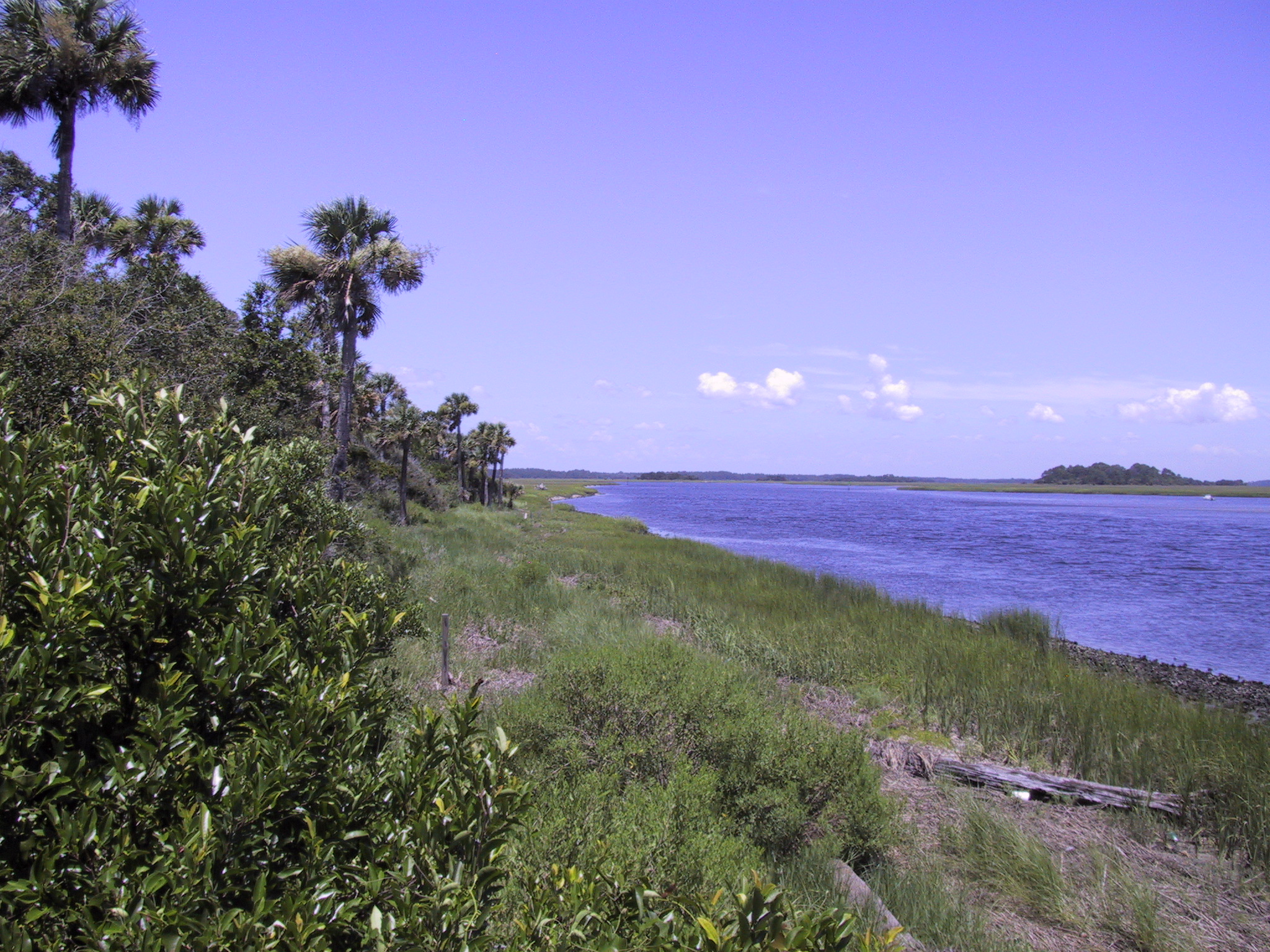 Station Name: MicklersStation Code: GMMKCoordinates: 30⁰ 09'38" N 81⁰ 21'37" WThe Micklers station is located at Micklers Weir, a water control structure at the head of Guana Lake just south of the intersection of Florida A1A and Mickler Road. The sonde is housed in a PVC tube that is attached to a boardwalk on the south side of the weir. Freshwater flows into the preserve through this single point; however, saltwater influxes can occur depending on the Florida Fish and Wildlife Conservation Commission’s (FWC) management of the Guana Dam, which is located at the southern end of Guana Lake. The area is relatively shallow, and its substrate consists of soft, muddy sand that is easily disturbed. There is an abundance of submerged aquatic vegetation, including invasive hydrilla (Hydrilla verticillata) and coontail (Ceratophyllum demersum). Invasive macrophytes water hyacinth (Eichhornia crassipes) and water lettuce (Pistia stratiotes) often float into and over the weir catch, causing vegetation buildup. This buildup is occasionally cleared and can be affected by storms and high rain events.Station timeline: Data collection period:Though the data sonde protective housing was installed at the Micklers site in mid-September of 2020, the first data sonde unit was placed in the housing by the end of that month, data for this study was not collected until October 24th, 2020. The month of September and early October was used as a “break in period” for the staff working with the data sondes in terms of familiarization with calibration, deployment, data handling, and any possible trouble shooting for problems that might arise in the initial phase of the project. Data recording began on October 24th, 2020 and remains active.  Micklers (2021-2022)Distribution:The Principle Investigator (PI) retains the right to be fully credited for having collected and processed the data.  Following academic courtesy standards, the PI and Aquatic Preserve (AP) site where the data were collected will be contacted and fully acknowledged in any subsequent publications in which any part of the data are used.  The data set enclosed within this package/transmission is only as good as the quality assurance and quality control procedures outlined by the enclosed metadata reporting statement.  The user bears all responsibility for its subsequent use/misuse in any further analyses or comparisons.  Water quality data and metadata can be obtained from the PI (see section 1).Associated researchers and projects:Associated projects within the Guana Marsh Aquatic Preserve include:Monthly sampling for nutrients, chlorophyll, bacteria, and total suspended solids at 10 stations located in Guana River and Lake, including the Micklers siteThe Guana Nuts and Bivalves collaborative project conducted by GTM Research Reserve and the University of Florida. This project is studying nutrient cycling and loading as well as the role shellfish play in mitigating water quality issues.II. Physical Structure DescriptorsSensor specifications: (Refer to Section 6)YSI EXO2 Sonde:Parameter: TemperatureUnits: Celsius (C)Sensor Type: CT2 Probe, ThermistorModel#: 599870Range: -5 to 50 CAccuracy: -5 to 35: +/- 0.01, 35 to 50: +/- .005Resolution: 0.01 CParameter: ConductivityUnits: milli-Siemens per cm (mS/cm)Sensor Type: CT2 Probe, 4-electrode cell with autorangingModel#: 599870 Range: 0 to 200 mS/cmAccuracy: 0 to 100: +/- 0.5% of reading or 0.001 mS/cm; 100 to 200: +/- 1% of readingResolution: 0.001 mS/cm to 0.1 mS/cm (range dependant)Parameter: SalinityUnits: practical salinity units (psu)/parts per thousand (ppt)Sensor Type: CT2 probe, Calculated from conductivity and temperatureRange: 0 to 70 psuAccuracy: +/- 1.0% of reading pr 0.1 ppt, whichever is greaterResolution: 0.01 psuORParameter: TemperatureUnits: Celsius (C)Sensor Type: Wiped probe; ThermistorModel#: 599827Range: -5 to 50 CAccuracy: ±0.2 CResolution: 0.001 CParameter: Conductivity Units: milli-Siemens per cm (mS/cm)Sensor Type: Wiped probe; 4-electrode cell with autoranging Model#: 599827Range: 0 to 100 mS/cm Accuracy: ±1% of the reading or 0.002 mS/cm, whichever is greater Resolution: 0.0001 to 0.01 mS/cm (range dependent) Parameter: Salinity Units: practical salinity units (psu)/parts per thousand (ppt)Model#: 599827Sensor Type: Wiped probe; Calculated from conductivity and temperatureRange: 0 to 70 ppt Accuracy: ±2% of the reading or 0.2 ppt, whichever is greater Resolution: 0.01 psuParameter: Dissolved Oxygen % saturationSensor Type: Optical probe w/ mechanical cleaningModel#: 599100-01Range: 0 to 500% air saturationAccuracy: 0-200% air saturation: +/- 1% of the reading or 1% air saturation, whichever is greater 200-500% air saturation: +/- 5% or readingResolution: 0.1% air saturationParameter: Dissolved Oxygen mg/L (Calculated from % air saturation, temperature, and salinity)Units: milligrams/Liter (mg/L)Sensor Type: Optical probe w/ mechanical cleaningModel#: 599100-01Range: 0 to 50 mg/LAccuracy: 0-20 mg/L: +/-0.1 mg/l or 1% of the reading, whichever is greater20 to 50 mg/L: +/- 5% of the readingResolution: 0.01 mg/LParameter: Non-vented Level - Shallow (Depth)Units: feet or meters (ft or m)Sensor Type: Stainless steel strain gaugeRange: 0 to 33 ft (10 m)Accuracy: +/- 0.013 ft (0.004 m)Resolution: 0.001 ft (0.001 m)Parameter: pH Units: pH unitsSensor Type: Glass combination electrodeModel#: 599701(guarded) or 599702(wiped)Range: 0 to 14 unitsAccuracy: +/- 0.1 units within +/- 10° of calibration temperature, +/- 0.2 units for entire temperature rangeResolution: 0.01 unitsParameter: TurbidityUnits: formazin nephelometric units (FNU)Sensor Type: Optical, 90 degree scatterModel#: 599101-01Range: 0 to 4000 FNUAccuracy: 0 to 999 FNU: 0.3 FNU or +/-2% of reading (whichever is greater); 1000 to 4000 FNU +/-5% of readingResolution: 0 to 999 FNU: 0.01 FNU, 1000 to 4000 FNU: 0.1 FNUParameter: ChlorophyllUnits: micrograms/LiterSensor Type: Optical probe Model#: 599102-01 Range: 0 to 400 ug/LiterAccuracy: Dependent on methodologyResolution: 0.1 ug/L chl a, 0.1% FSDissolved Oxygen Qualifier: The reliability of the dissolved oxygen (DO) data after 96 hours post-deployment for non-EDS (Extended Deployment System) data sondes may be problematic due to fouling which forms on the DO probe membrane during some deployments (Wenner et al. 2001). Many Aquatic Preserves have upgraded to YSI 6600 EDS data sondes, which increase DO accuracy and longevity by reducing the environmental effects of fouling.  The user is therefore advised to consult the metadata and to exercise caution when utilizing the DO data beyond the initial 96-hour time period.  However, this potential drift is not always problematic for some uses of the data (e.g., periodicity analysis). It should be noted that the amount of fouling is site specific and that not all data are affected. The Principal Investigator at should be contacted concerning the reliability of the DO data because of the site and seasonal variation in the fouling of the DO sensor. Depth Qualifier: The water quality monitoring program utilizes YSI data sondes that can be equipped with either depth or water level sensors.  Both sensors measure water depth, but by convention, level sensors refer to atmospherically vented measurements and depth refers to non-vented measurements. Standard calibration protocols for the non-vented sensor use the atmosphere pressure at the time of calibration. Therefore, changes in atmospheric pressure between calibrations appear as changes in water depth. The error is equal to approximately 1.03 cm for every 1millibar change in atmospheric pressure. This error is eliminated for level sensors because they are vented to the atmosphere throughout the deployment time interval. If proper atmospheric pressure data is available, non-vented sensor depth measurements can be corrected for deployments between calibrations. Readings for both vented and non-vented sensors are automatically compensated for water density changes due to variations in temperature and salinity. The Principal Investigator should be contacted in order to obtain information regarding atmospheric pressure data availability. All data sondes used at all 6600 sites in 2006 were non-vented models.Coded variable definitions:Site definitions:QAQC flag definitions:QAQC flags provide documentation of the data and are applied to individual data points by insertion into the parameter’s associated flag column (header preceded by an F_). During primary automated QAQC (performed by the CDMO), -5, -4, and -2 flags are applied automatically to indicate data that is missing and above or below sensor range. All remaining data are then flagged 0, passing initial QAQC checks. During secondary and tertiary QAQC 1, -3, and 5 flags may be used to note data as suspect, rejected due to QAQC, or corrected.-5	Outside High Sensor Range-4	Outside Low Sensor Range-3		Data Rejected due to QAQC-2		Missing Data-1		Optional SWMP Supported Parameter 0		Data Passed Initial QAQC Checks 1		Suspect Data 2		Open - reserved for later flag 3		Calculated data: non-vented depth/level sensor correction for changes in barometric pressure 4		Historical Data:  Pre-Auto QAQC 5		Corrected DataQAQC code definitions:QAQC codes are used in conjunction with QAQC flags to provide further documentation of the data and are also applied by insertion into the associated flag column. There are three (3) different code categories, general, sensor, and comment. General errors document general problems with the deployment or YSI datasonde, sensor errors are sensor specific, and comment codes are used to further document conditions or a problem with the data. Only one general or sensor error and one comment code can be applied to a particular data point, but some comment codes (marked with an * below) can be applied to the entire record in the F_Record column.  General Errors	GIC	No instrument deployed due to ice	GIM	Instrument malfunction	GIT	Instrument recording error; recovered telemetry dataGMC 	No instrument deployed due to maintenance/calibration	GNF	Deployment tube clogged / no flow	GOW	Out of water event	GPF	Power failure / low battery	GQR	Data rejected due to QA/QC checks	GSM	See metadata Corrected Depth/Level Data Codes	GCC	Calculated with data that were corrected during QA/QC	GCM	Calculated value could not be determined due to missing data	GCR	Calculated value could not be determined due to rejected data	GCS	Calculated value suspect due to questionable data	GCU 	Calculated value could not be determined due to unavailable dataSensor Errors	SBO	Blocked optic	SCF	Conductivity sensor failure	SCS		Chlorophyll spike	SDF	Depth port frozen	SDG	Suspect due to sensor diagnostics	SDO	DO suspect	SDP	DO membrane puncture	SIC		Incorrect calibration / contaminated standard	SNV	Negative value	SOW	Sensor out of water	SPC	Post calibration out of range	SQR	Data rejected due to QAQC checks	SSD	Sensor drift	SSM	Sensor malfunction	SSR		Sensor removed / not deployed	STF	Catastrophic temperature sensor failure	STS		Turbidity spike	SWM	Wiper malfunction / lossComments	CAB*	Algal bloom	CAF	Acceptable calibration/accuracy error of sensor	CAP	Depth sensor in water, affected by atmospheric pressure	CBF	Biofouling	CCU	Cause unknown	CDA*	DO hypoxia (<3 mg/L)	CDB*	Disturbed bottom	CDF	Data appear to fit conditions	CFK*	Fish kill	CIP*	Surface ice present at sample station	CLT*	Low tide	CMC*	In field maintenance/cleaning	CMD*	Mud in probe guard	CND	New deployment begins	CRE*	Significant rain event	CSM*	See metadata	CTS	Turbidity spike	CVT*	Possible vandalism/tampering	CWD*	Data collected at wrong depthCWE*	Significant weather eventPost deployment information:*Data missing from calibration logRed data indicate parameters that did not meet post calibration criteria.Other remarks/notes:Missing Data:Data are missing due to equipment or associated specific probes not being deployed, equipment failure, time of maintenance or calibration of equipment, or repair/replacement of a sampling station platform. Any NANs in the dataset stand for “not a number” and are the result of low power, disconnected wires, or out of range readings. If additional information on missing data is needed, contact the Principal Investigator.No missing dataSee Metadata “CSM” “GSM” Notes/Comments from Data Files	Note #1: Slight shifts in data are sometimes correlated with sonde exchanges. These shifts are most noticeable in pH, specific conductivity, salinity, DO% and DO conc, and may be related to sensor drift (e.g., due to fouling) and/or calibration/performance differences between sondes.Note #2: Turbidity “outliers” (i.e., values that are negative or greater than 1000 NTU for 6600 series sondes and 4000 FNU for EXO series sondes) were not deleted from the monthly records. Readings greater than 1000 NTU for 6600 series sondes and 4000 FNU for EXO series sondes are considered out of range and are rejected. They have been left in the database to provide users with a complete dataset and to allow true visual representation of the data in graphs. Negative turbidity values occur. Some of these negative values are within the accuracy range of the sensor (+/- 2.0 %) and, therefore, were not removed from the dataset. They were marked suspect with the CAF code.Note #3: Turbidity data is subject to single and clusters of spikes that occur in the beginning and middle of deployments. Turbidity values that fall between 500 and 1000 are not specifically indicated as suspect data, but possibly could be interpreted as suspect. Turbidity spikes may be associated with wiper malfunction but mostly the reason is unknown. Data users should exercise caution when interpreting turbidity data that fall within this range.Note #4: Obvious outliers, data associated with probe malfunction, and/or calibration (both pre and post) problems are rejected as specified below. For more details about rejected data, contact the Principal Investigator.Note #5: Specific conductance data is subject to occasional single ‘dips’ of reduced concentrations occurring anytime throughout a deployment. This decrease is most likely attributed to debris or live critters disrupting the signal being sent between the electrodes and the Conductivity/Temperature sensor during sample collection.January 1-31, 2022Suspect turbidity spikes 01/05 11:15 & 01/14 11:15; see Note #3February 1-28, 2022Suspect turbidity spikes 02/22 13:45 & 02/27 11:00; See Note #3Suspect conductivity data 02/04 10:00 – 03/04 12:00. Post calibration below spec at 48.929 mS/cm; however, data do not seem to be impactedMarch 1-31, 2022Suspect depth data 03/04 11:15 – 03/31 11:00; post calibration slightly differs from offset. This issue with data sonde 20D102638 (Mickey) does not seem to be an ongoing one.Suspect depth data 03/31 11:15 – 03/31 23:45; attributed to sensor drift due to aging data sonde and depth reading at post deployment differing from depth offset. This issue is an ongoing one with data sone 14H103655 (Minnie). Suspect data conductivity and salinity data 03/23 16:15 & 3/24 16:45-17:00; see Note #5April 1-30, 2022Suspect depth data 04/01 00:00 through 04/29 08:15; attributed to sensor drift due to aging data sonde and depth reading at post deployment differing from depth offset.Suspect conductivity data 04/29 08:30 – 05/30 10:30. Post calibration above spec at 51.078 mS/cm; however, data do not seem to be impactedMay 1-31, 2022Suspect pH data 05/30 10:45 – 05/31 23:45. pH post calibration slightly above spec (7.22). Data appear minimally impacted.Suspect depth data 05/30 10:45 – 05/31 23:45; attributed to sensor drift due to aging data sonde and depth reading at post deployment differing from depth offset.Higher than normal salinity levels due to FWC lake rechargeJune 1-30, 2022Suspect depth data 06/01 00:00 – 06/29 10:45; attributed to sensor drift due to aging data sonde and depth reading at post deployment differing from depth offset.Suspect pH data 06/01 00:00 – 06/29 10:45. pH post calibration check slightly above specs (7.22). Data appear minimally impacted.Higher than normal salinity levels due to FWC lake rechargeTime overlap due to sonde (20D102638 Mickey) syncing to EDT. Resynced sonde to EST. Corrected timestamps on gmmk_06_JUN2022_QC2.csv monthly file.July 1-31, 2022Suspect depth data 07/27 13:15 – 07/31 23:45; attributed to sensor drift due to aging data sonde and depth reading at post deployment differing from depth offset Suspect turbidity spike 07/27 13:00; more than likely attributed to disturbance during sonde swapSuspect chlorophyll spike 07/03 21:45; unknownTime overlap due to sonde (20D102638 Mickey) syncing to EDT. Resynced sonde to EST. Corrected timestamps on gmmk_07_JUL2022.csv monthly file.August 1-31, 2022Suspect depth data 08/01 00:00 – 08/29 13:45; attributed to sensor drift due to aging data sonde and depth reading at post deployment differing from depth offset Spikes in turbidity and chlorophyll data toward the end of the month; attributed to weather and flow. Field notes indicate recent storms and heavy flow.September 1-30, 2022Tropical Storm Ian affected station 09/29 – 09/30Suspect depth data 09/22 09:15 – 09/30 23:45 attributed to sensor drift due to aging data sonde and depth reading at post deployment differing from depth offsetSuspect turbidity data 09/15 09:15 & 09/16 12:45 cause unknownOctober 1-31, 2022Reject all data 10/03, 07:45. Sonde was removed from water to pull post Tropical Storm Ian dataSuspect depth data 10/01 00:00 – 10/20 09:30; attributed to sensor drift due to aging data sonde and depth reading at post deployment differing from depth offset Reject turbidity data 10/03 08:00. Removing and replacing sonde more than likely interfered with turbidity readingReject turbidity data 10/03 11:30. Single point spike does not fit data. Possible cause fauna interferenceHigh spikes in turbidity and chlorophyll data that occurred from 10/01 – 10/15 may be due to lasting impact of TS Ian. Data was not flagged as suspectNovember 1-30, 2022TS Nicole occurred 11/09-11/10Suspect depth data 11/15 10:30 – 11/30 23:45; attributed to sensor drift due to aging data sonde and depth reading at post deployment differing from depth offsetReject turbidity data 11/14 11:45; data outlier doesn’t seem to fit conditions December 1-31, 2022Suspect depth data 12/01 0:00 – 1/14 10:15; attributed to sensor drift due to aging data sonde and depth reading at post deployment differing from depth offsetSuspect turbidity data 12/24 06:45; outlier doesn’t fit conditionsSuspect chlorophyll data 12/05 18:45 & 12/12 19:00; outlier doesn’t fit conditionsStation CodeStation NameLocationActive DatesReason DecommissionedNotesMKMicklers30.0938° N, 81.2137° W10/1/2020-CurrentN/ADeploymentRetrievalData sonde Model NumberpH Model NumberDO Model NumberTurb Model NumberCond Model NumberChlorophyll Model Number12/23/2021 09:451/14/2022 12:0015E10171220H102747599100-01599101-0120H101119599103-011/14/2022 12:152/4/2022 09:45EXO2599502-0120D102638(Mickey)599702599100-01599101-01599827599103-012/4/2022 10:003/4/2022 12:00EXO2599502-0114H103655(Minnie)577602599100-01599101-01599827599103-013/4/2022 12:153/31/2022 11:00EXO2599502-0120D102638(Mickey)599702599100-01599101-01599827599103-013/31/2022 11:154/29/2022 08:15EXO2599502-0114H103655(Minnie)577602599100-01599101-01599827599103-0104/29/2022
08:1505/30/202210:30EXO2599502-0120D102638(Mickey)599702599100-01599101-01599827599103-0105/30/202210:4506/29/202210:45EXO214H103655599502-01(Minnie)577602599100-01599101-01599827599103-0106/29/202211:0007/27/202213:00EXO2599502-0120D102638(Mickey)599702599100-01599101-01599827599103-0107/27/202213:1508/29/202213:45EXO2599502-114H103655(Minnie)577602599100-01599101-01599827599103-0108/29/202214:0009/22/202209:00EXO2599502-0120D102638(Mickey)599702599100-01599101-01599827599103-0109/22/202209:1510/20/202209:30EXO2599502-114H103655(Minnie)577602599100-01599101-01599827599103-0110/20/202209:4511/15/202210:15EXO2599502-0120D102638(Mickey)599702599100-01599101-01599827599103-0111/15/202210:3012/14/202210:00EXO2599502-114H103655(Minnie)577602599100-01599101-01599827599103-0112/14/202210:1501/10/202210:30EXO2599502-0120D102638(Mickey)599702599100-01599101-01599827599103-01Sampling Station:Sampling Site Code:Station Code:Micklers WeirMKGMMKTable 1. Post-deployment readings of all sondes deployed at the Micklers site during 2022Table 1. Post-deployment readings of all sondes deployed at the Micklers site during 2022Table 1. Post-deployment readings of all sondes deployed at the Micklers site during 2022Table 1. Post-deployment readings of all sondes deployed at the Micklers site during 2022Table 1. Post-deployment readings of all sondes deployed at the Micklers site during 2022Table 1. Post-deployment readings of all sondes deployed at the Micklers site during 2022Table 1. Post-deployment readings of all sondes deployed at the Micklers site during 2022Table 1. Post-deployment readings of all sondes deployed at the Micklers site during 2022Table 1. Post-deployment readings of all sondes deployed at the Micklers site during 2022Table 1. Post-deployment readings of all sondes deployed at the Micklers site during 2022Deployment DateTemp (°C)SpCond (mS/cm)ROX DO
%ROX DOmg/LpHpHTurbidity (FNU)Turbidity (FNU)Depth (m)CHL(ug/L)°C50.00100.0NA7.0010.000.0124.0m0.0001/14/2220.249.97499.9*7.0610.00-0.17*0.073-0.3602/04/2220.948.929100.2*7.0910.090.11*0.1360.0803/04/22*49.93698.8*7.0810.050.18*-0.0070.0603/31/22*49.958100.1*7.0710.10-0.08*0.000-0.1504/29/22*51.078100.6*7.1610.170.00*0.0680.0205/30/22*49.61397.3*7.2210.16-0.13*0.050.0306/29/22*48.921100.00*7.0210.02-0.02*0.090.1607/27/2221.36850.115100.5*7.1010.090.9*-0.0440.0408/29/2221.17850.04999.6*7.0810.040.04*0.0090.0309/22/2219.5750.06998.910.006.979.930.26*0.0880.2110/20/2220.68550.087103.69.597.0210.090.16*0.0920.6711/15/2219.70150.016101.19.237.0810.140.1124.52-0.028-0.1112/14/2220.06650.033100.49.096.9810.070.15121.360.0850.37